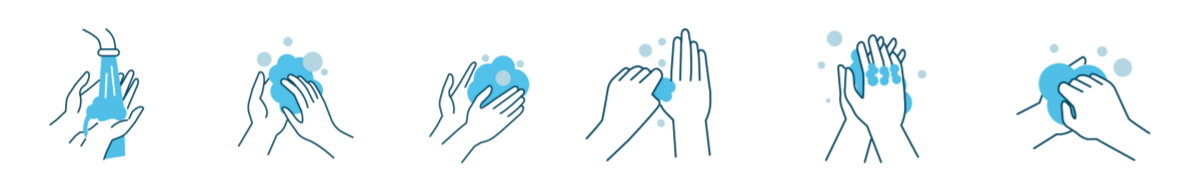 SPKC ir apkopojis noderīgus materiālus, kurus aicinām izglītības iestādes izmantot izglītojot skolēnus par roku higiēnas jautājumiem.* Materiālus, pie kuriem ir atzīme "Pieejams drukātā formātā" iespējams saņemt bez maksas. Materiālus drukātā formātā var saņemt Duntes ielā 22, k-5, darba dienās no plkst. 9.00 – 16.30, iepriekš vienojoties.  E-pasts izdales materiālu saņemšanai:  infomateriali@spkc.gov.lv.15.oktobris #PASAULES ROKU MAZGĀŠANAS DIENA !Nr.p.k.Materiāla nosaukums MērķauditorijaKur meklēt? 1.Mistera Ziepiņa krāsojamā grāmatiņaPirmsskolas vecuma bērni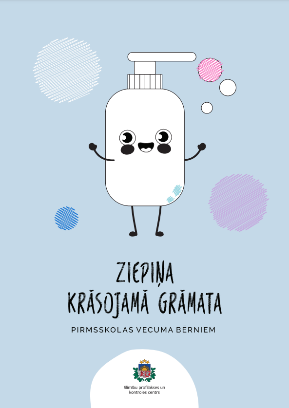 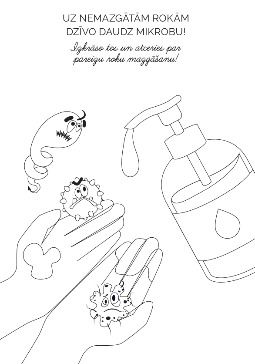 Atrodams: https://www.spkc.gov.lv/sites/spkc/files/content/Iedzivotajiem/Kampanas/Mazga%20rokas%20tiras%20lai%20no%20mikrobiem%20tas%20brivas/krasojamagramata_a4.pdf2.Mistera Ziepiņa uzdevumu grāmatiņaMateriāls pieejams drukātā formātā*Sākumsskolas bērni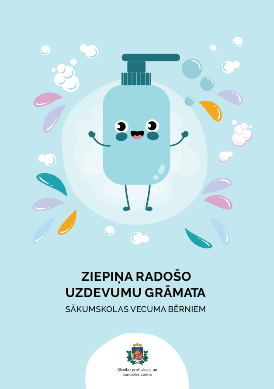 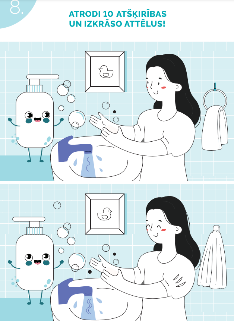 Atrodams: https://www.spkc.gov.lv/sites/spkc/files/content/Iedzivotajiem/Kampanas/Mazga%20rokas%20tiras%20lai%20no%20mikrobiem%20tas%20brivas/radosieuzdevumi_a4.pdf3.Mistera Ziepiņa “roku mazgāšanas himna” - dziesmiņa, pie kuras mazgāt rokas. Pirmsskolas un sākumsskolas bērni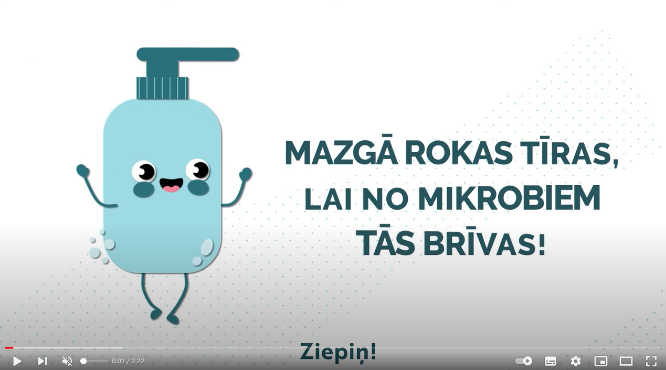 Atrodams: https://www.youtube.com/watch?v=T6iR7LG33tw Uzdevumu gramata “Tava veselība - tavās rokās”5.-7.klašu izglītojamie (pusaudži)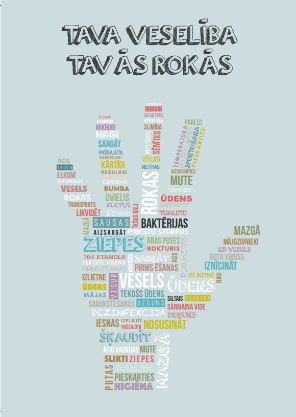 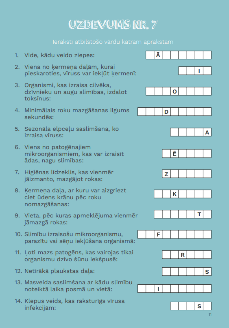 Atrodams: https://www.spkc.gov.lv/sites/spkc/files/content/Iedzivotajiem/Informativi%20materiali/Informativi%20izdevumi/im_berniem_tava_veseliba_tavas_rokas.pdf4.Video “Par Janča punci un tīrām rokām” Pirmsskolas un sākumsskolas bērni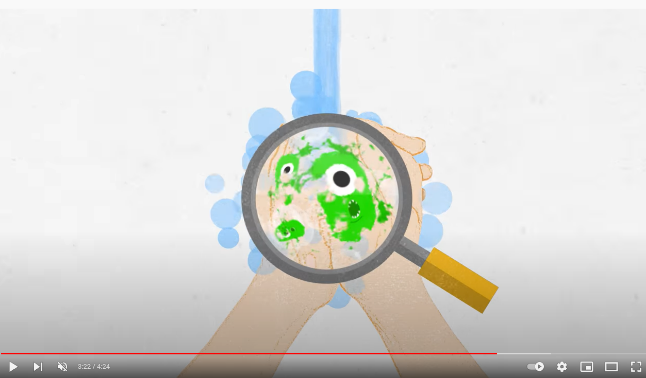 Atrodams: https://www.youtube.com/watch?v=vDlFPEoCnRo&t=201s 5.Ieteikumi pedagogiem darbam ar mācību filmu “Par Janča punci un tīrām rokām”Pirmsskolas un sākumsskolas bērni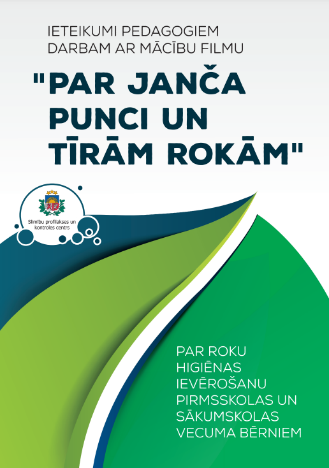 Atrodams: https://www.spkc.gov.lv/sites/spkc/files/data_content/ieteikumi_jancu_puncis1_1.pdf 6.Krāsojamā uzdevumu grāmata – « Higiēnas ABC », A4Materiāls pieejams drukātā formātā*Pirmsskolas un sākumsskolas bērni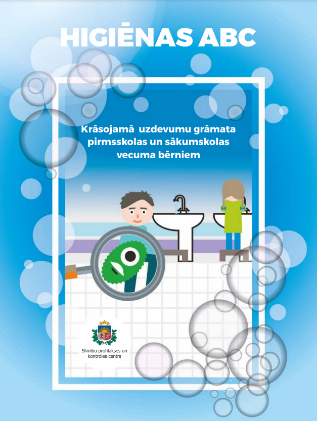 Atrodams: https://www.spkc.gov.lv/sites/spkc/files/data_content/higienasabc_a4_web1.pdf7.Plakāts « Mazgā rokas tīras, lai no mikrobiem tās brīvas », A4Materiāls pieejams drukātā formātā*Pirmsskolas un sākumsskolas bērni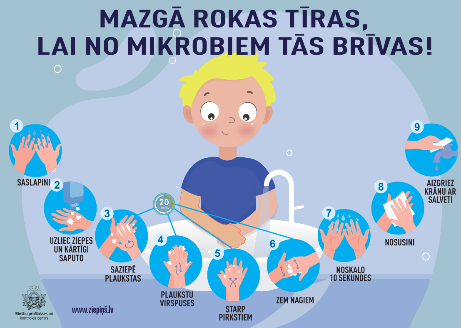 Atrodams: https://www.spkc.gov.lv/lv/media/14477/download8.Plakāts « Vai rokas nomazgāji? », A4Materiāls pieejams drukātā formātā*Gan vecākiem bērniem, gan pieaugušajiem 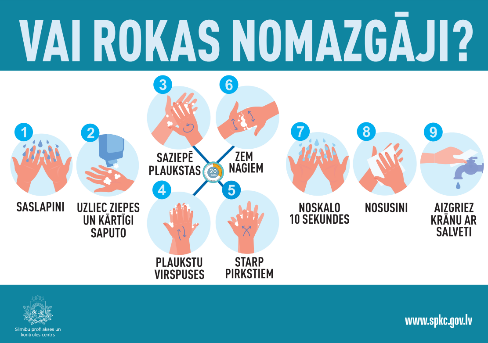 Atrodams: https://www.spkc.gov.lv/lv/media/14475/download9. Ieteikumi pedagogiem darbā ar 5.-7.klašu audzēkņiem par roku higiēnas jautājumiem. 5.-7.klašu audzēkņiem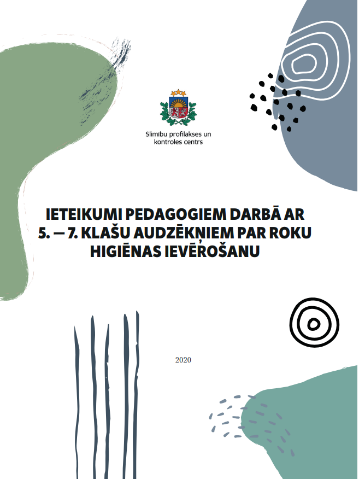 Atrodams: https://www.spkc.gov.lv/sites/spkc/files/content/Iedzivotajiem/Informativi%20materiali/roku_mazgasana_skolotaji_druka.pdf 10.Video izmantošanai darbam ar pusaudžiem par personīgo higiēnu, tai skaitā iekļauta tēma “roku higiēna” - sākot no 6:01 minūtes. Pusaudži 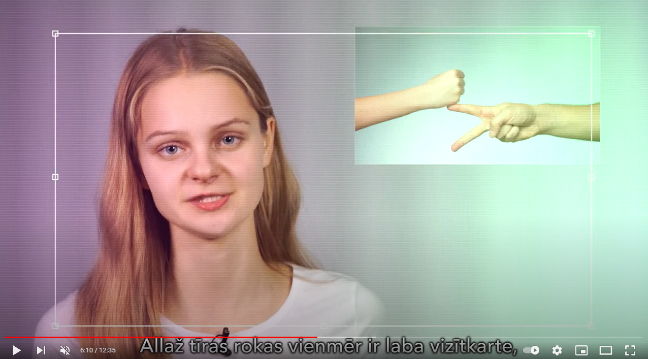 Atrodams: https://www.youtube.com/watch?v=Rp7mWgsxz9c&t=453s 